I romaniIL PERIODO DELLA REPUBBLICAIl Senato ha governato Roma durante il periodo della Repubblica, che è durato circa 400 anni. Il Senato prendeva le decisioni più importanti, discuteva e approvava le leggi (cioè decideva se erano giuste) e ordinava di farle rispettare. Il Senato eleggeva due consoli, che restavano in carica un anno; i consoli avevano il compito di comandare l’esercito e di far rispettare le leggi. In questo periodo Roma ha allargato i propri domini, cioè ha aumentato le terre sulle quali comandava: ● ha fondato colonie, ● ha combattuto molte guerre e conquistato nuovi territori, ● si è alleata con le città e le regioni confinanti. Alla fine il territorio che Roma governava comprendeva tutta l’Italia, una buona parte dell’Europa, del Medio Oriente e dell’Africa settentrionale. I territori che facevano parte dei domini romani erano chiamati Province. Durante la repubblica i Patrizi hanno continuato a governare; in questo periodo, però, anche i commercianti e gli artigiani più ricchi erano diventati molto importanti. Per questo motivo ci sono state gravi tensioni, cioè problemi che hanno creato nervosismo e lotte fra Patrizi e Plebei. Perciò i Plebei hanno proposto alcune riforme (cambiamenti) e hanno nominato i loro rappresentanti, cioè delle persone che avevano l’incarico di difendere loro interessi: i Tribuni della Plebe. I Tribuni sono riusciti a far scrivere le leggi: in questo modo le leggi erano uguali per tutti perché non potevano essere cambiate da una volta all’altra. Nella repubblica il potere è nelle mani dei cittadini che eleggono i loro rappresentanti.ESERCIZISottolinea nel testo le risposte a queste domande, poi riscrivile usando parole tue. Chi governava Roma durante la Repubblica? Quali compiti aveva? Quali erano i compiti dei Consoli? Oltre ai Consoli, quali altre cariche vi erano, cioè quali altre persone prendevano le decisioni, nella Repubblica?APPROFONDIMENTOLe case dei romani Durante la Repubblica Roma diventa sempre più grande: ci sono strade, negozi e molte case. Le case dei romani sono di due tipi: Insula: è la casa dei plebei. Sono grandi case su più piani divise in piccoli appartamenti, un po' come i nostri condomini di adesso! Le finestre non hanno vetri, il letto é di mattoni, non c'é il bagno. sono case costruite sulle strade, con i negozi al piano terra. 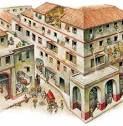 Domus: è la casa dei patrizi. E' piena di oggetti preziosi (che hanno molto valore) e di bellissime decorazioni ed è al piano terra. Nella domus vive una sola famiglia e la casa ha un bel giardino.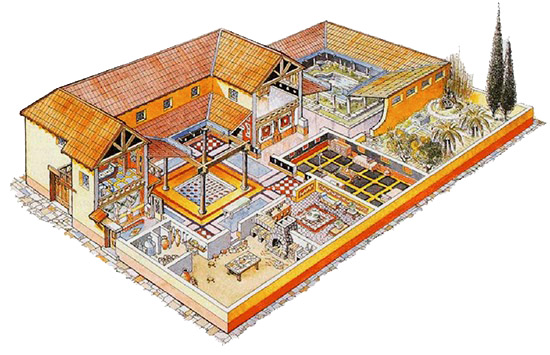 Le terme I Romani passano molto tempo fuori casa e amano andare alle terme. Qui  possono lavarsi e farsi i massaggi. Le terme sono luoghi pubblici (tutti ci possono andare), c'è l'acqua calda e il vapore. Le terme sono anche luoghi d'incontro dove si può parlare con gli altri e sapere le notizie (al tempo dei romani non ci sono la tv e la radio! Per sapere cose succede si può solo ascoltare i racconti degli altri!).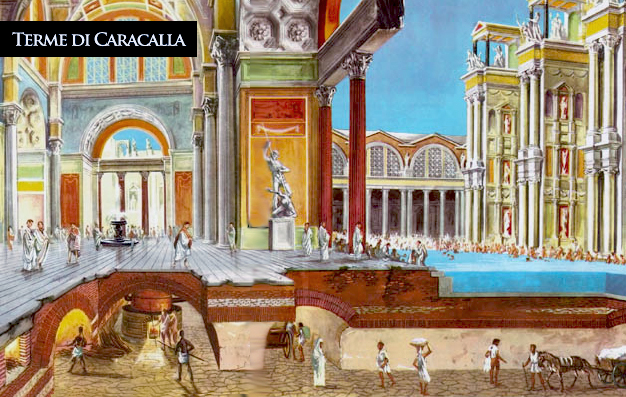 Il cibo Ai Romani piace molto mangiare. Di solito a colazione mangiano pane e formaggio. A pranzo pane, carne fredda, frutta e vino. La cena di solito si fa verso le quattro del pomeriggio ed è il momento in cui si mangia di più: le cene romane sono molto lunghe, possono durare anche tuta la notte! I Romani mangiano pesce, carne, legumi (come fagioli, lenticchie....), verdura, formaggio e pane. Usano molto il miele, l'olio d'oliva e il vino. L'olio viene dalle olive. Ancora oggi l'Italia è molto famosa per il suo olio d'oliva. I Romani lo usano molto, sia in cucina che per usi estetici (per la bellezza del corpo). Infatti si danno l'olio sulla pelle per rendere la pelle più morbida e luminosa. Le persone ricche mangiano tutte queste cose tutti i giorni nelle loro belle case, serviti dagli schiavi e seduti su lunghi divani (Triclinio). I poveri e gli schiavi invece mangiano poco e soprattutto pane e legumi (alimenti che costano meno).Triclinio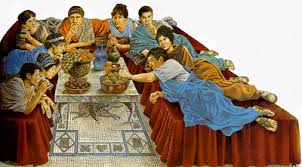 